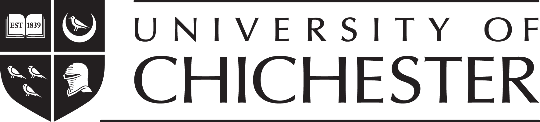 ContentsMissing Student Flowchart	11.	Definition of Missing Student	22.	Initial Expression of Concern	23.	Data Protection and Confidentiality	24.	The Procedure	34.1.	Initial Phase	34.2.	Secondary Phase	55.	Risk Assessment	66.	Notifying the Family, Police and Fellow Students	77.	Supporting Those Affected	78.	Reappearance of a Missing Student	89.	Death of a Student	810.	Student Continues to be Missing	811.	Debrief	8Appendix A: Contact Details	9Appendix B: Missing Student Investigation Proforma	10Appendix C: Missing Student – Follow-up Enquiry Form	13Appendix D: Missing Student Risk Assessment Form	14Missing Student FlowchartPolicy and Guidelines for Responding to a Report of a Missing Student Definition of Missing Student When a student is not at University during Semester time it can be difficult to determine whether or not they are absent or missing. During the assessment periods and reading weeks this is even more challenging.For the purpose of this document the following definitions are offered:Missing: A student is deemed to be missing from the University when their absence gives cause for concern, for example the circumstances are out of character, or the context suggests the person may be at risk of harm.Absent: A person not at a place where they are expected or required to be.Initial Expression of ConcernThe earlier a student is initially reported missing or absent the sooner action can be taken, therefore students and staff should be made aware of the importance of reporting concerns about a possibly missing student to a relevant member of University staff as soon as possible.The expression of concern may take the form of:A student speaking to a University staff member/representative One department of the University reporting to another (eg Academic staff reporting to Student Support and Wellbeing or Accommodation staff)The student’s family contacting the University with concerns about the student’s whereabouts Someone outside the University reporting their concern to the University. There may still be ambiguity as to whether or not the student is missing or absent and the next phase is to gather and co-ordinate information to clarify the situation. In so doing the University will be discharging its Duty of Care responsibly. There may be times when a family member, especially a parent, contacts the University because they are concerned they have not heard from their son or daughter. In most cases all that is required is for the student to be contacted and told of their relative's concern with the suggestion that they get in touch with them. With the student’s consent the relatives could be told that a message has been passed on to the student. However, if the student cannot be contacted a risk assessment should be carried out using the information listed below and, depending on the outcome, a decision taken as to the level of risk that exists, and the best course of action to follow. Data Protection and Confidentiality The processing of personal data about students is subject to the terms and conditions of current data protection legislation. Where there is genuine concern about a student's welfare then information can be shared if this is in the vital interests of the student concerned. However, all parties to the information have to be made aware of the need to maintain confidentiality wherever possible. In addition, there are some professional groupings within the University who are bound to the Code of Ethics of their profession, particularly staff associated with Student Support and Wellbeing.  In responding to critical incidents and related matters the Director of Student, Support and Information Systems will seek and impart information as needed. Whilst there is a clear expectation that personal disclosures are treated confidentially, when a student is thought to be missing, and possibly at risk, any information which might be pertinent to the investigation should be shared between staff of the University. The decision as to when to involve any external agencies or individuals should be taken by the person leading the investigation (the lead coordinator) in conjunction with key staff involved. In most instances this will be the Director of Student, Support and Information Systems or senior Estates or Accommodation staff in consultation with their line manager.In order to avoid unnecessary distress to the student's family, in most circumstances they need not be contacted until initial enquiries have been completed and as much clarity as possible about the student's absence has been obtained and the risks assessed. However, it is important to maintain a degree of flexibility dependent on the circumstances.Those involved should seek the most sensitive means of finding out if the student has returned home (as they may have done this without informing the University), but without causing unnecessary concern to the family, and taking into account all the known circumstances. Students may go missing and, when contacted, not wish for their whereabouts to be disclosed to relatives or other interested parties. This confidence should be respected.We need, nonetheless, to be sympathetic to the genuine enquiries of concerned third parties (including parents and other family members) and these can be referred to the lead coordinator, who can advise on data protection issues and can work with the enquirer so that the matter is referred to the Police, if this is necessary.The Procedure Initial PhaseTo best gauge any necessary response to a ‘missing’ student it is helpful if important key information is available as soon as possible.  Consequently, a member of staff believing a student is missing, or taking a report about a possible missing student, should first try and contact them by their known telephone / mobile numbers and email addresses (details on ChiView).  It is not possible to specify how much time should be spent making an initial investigation and trying to make contact with the student before instigating a wider investigation and involving the Police.  Each case is different and causes for concern can vary depending on many factors (including past history, current health and mental health concerns etc).  In some cases, where there is very real concern for the student’s safety, it will be advisable to involve the Police at an early stage. Please note that any member of staff who has concerns about whether a student might actually be missing and what action may be necessary may discuss this with the Director of Student, Support and Information Systems, a senior member of Accommodation or other appropriate senior member of staff before taking matters any further.  If the concern is raised out of office hours the University’s emergency number 01243 816363 should be called so that an appropriate senior member of staff can be contacted.Contact details for appropriate Student Support and Wellbeing, Accommodation and Estates staff can be found in Appendix A.If the member of staff is unable to immediately contact the student, they should seek to ascertain as much of the following as possible:the student’s full name, DOB, student ID, programme, year or any other data that would make unambiguous identification possiblethe student’s current address (Semester-time and permanent) and any means of contacting them (eg preferred email address, mobile number, land-line etc) 1the names and contact details of those reporting the student as missing1where and when they were last seen and by whomchecking their record of attendance and engagementwhether the student has been seen recently in lectures etc (by checking with their Academic Department, class mates etc)their state of mind when they were last seen, together with any reason why the ‘missing’ student might be vulnerable or there might otherwise be concern for their safety or welfarewhether they were known, or suspected, to be with anyone else (including name(s), contact details etc) at the point when they went ‘missing’whether their absence is typical or out of the ordinarydetails of steps already taken to try and contact the ‘missing’ student, together with any outcomes/updateswhether the student is known to:Student Support and WellbeingStudents’ UnionAccommodationEstatesSecurityany other information that it is felt might be helpful in locating the student or finding out why they have not been seen for a while.To help in this respect, a proforma is given in Appendix B.If the member of staff is able to contact the student, depending on the circumstances it may be advisable to refer the student to Student Support and Wellbeing, the SU Manager or other appropriate support services.Secondary PhaseWhen the investigation needs to be widened, i.e. when it cannot be established that the student is not missing, the member of staff should notify a senior member of staff (if this has not already been done) such as the Director of Student, Support and Information Systems or a senior member of Accommodation; out of hours the University Emergency number 01243 816363 should be used (contact details can be found in Appendix A).The senior members of staff who are already aware of the concern will appoint a lead coordinator.  This will be the most appropriate University Senior Manager from Student Support and Wellbeing, Estate Management (Accommodation) or Academic Head of Department.  In urgent cases, where a lead coordinator needs to be identified out of hours, the Duty Manager will initially lead the investigation with escalation procedure to Student Support and Wellbeing and/or Accommodation.The lead will coordinate the activity to avoid duplication of effort and potential confusion and ensure close liaison and co-operation between all those involved including Academic staff, Accommodation staff, SIZ, Student Support and Wellbeing staff, Estates, Security, SU and students.The lead coordinator will consult with appropriate colleagues and decide whether any immediate action should be undertaken eg:contacting the emergency servicescontacting rescue services (such as the coastguard) if the student is known to take part in certain hazardous activitiesentering a student’s room in University Accommodationchecking with the student’s recorded next-of-kinAn investigation will be initiated including the following actions and incorporating a risk assessment (see section 5).  All contacts made and information gathered should be documented when relevant (useful proformas are provided in Appendix B - Missing student investigation proforma and Appendix C missing student follow up enquiry form). It may be appropriate for the following tasks to be delegated to a small team:Where it was not possible to gather all relevant facts in the first phase of the investigation, the following should be contacted to see if they can provide any useful information:those sharing Semester time accommodation, including Residential Advisers, and related staff including Staff Wardens and Accommodation Officers where appropriate students and staff from their Academic Department(s) who have contact with the missing student including Academic Advisers, Programme Administrators, Heads of Academic Department and Directors of InstitutesStudent Support and Wellbeing services including Wellbeing Services, Student Health Service, Disability and Dyslexia Service, Student Money Advice Service and the International Student Advisory ServiceStudents' Union - particularly if the student is a member of any groups or clubs or takes part in any activities/sports any other known social contacts other support services within the University which the student might use e.g. SIZ, Academic Skills Adviser and the Chaplain.Depending upon the time factors involved and the perceived risk the following information may also need to be gathered: checking with the Academic Registry to ascertain whether the student has registered for the given semester or whether the student has withdrawn or intermittedchecking the student’s attendance and engagement (eg on the attendance system and on Moodle)consulting with Academic Tutors/Advisers for information regarding the student's academic progress, non-submission of work, personal circumstances etc. Risk AssessmentWhen conducting the information gathering task it is important to carry out a comprehensive risk assessment using the following factors.  A useful template can be found in Appendix D Missing student risk assessment form.Sussex Police High Risk Categories:Is there any information that the student is likely to cause self-harm or attempt suicide? Is the person under 18 and vulnerable due to other factors, or an elderly or infirm person? Are there inclement weather conditions that would seriously increase risk to health?Does the missing person need essential medication or treatment not readily available to them?Is the student suffering from any mental or physical illness or psychological disorder that makes it desirable to have them considered a high risk?Do you believe that the person may not have the physical ability to interact safely with others or in an unknown environment, e.g. visually impaired?Has the student recently been involved in a violent, homophobic and/or racist incident or confrontation, or is there a possibility of radicalisation? Has the student been a victim of crime, especially sexual assault, harassment, bullying or violenceHas the student previously disappeared AND suffered or was exposed to harm? Is their absence a significant change in their established pattern of behaviour, which cannot be explained, and gives reason that some harm may befall them?Is the person suspected to be the subject of a crime (eg abduction)?Additional factors also recommended to be considered by the Association of Chief Police Officers:Are there any drug/alcohol related difficulties? Are there known to be family/relationship difficulties? Are there any known financial problems?Are they usually resident in the UK and have gone missing abroad? Are they usually resident abroad and have gone missing in the UK?Does the person reporting or the family believe there are other special factors to be considered?How valid is the information provided by the person reporting?Other suggested factors include:How long since the student was last seen by any member of the University community? Do they take part in any hazardous sports or activities? Have they had any recent injuries, especially head injuries? Notifying the Family, Police and Fellow StudentsIf the above risk assessment confirms suspicions that a student may genuinely be missing (and especially where there are concerns over potential vulnerability – eg the student has a compromised health status), the lead coordinator will need to decide who to notify.  Whenever possible this will be in consultation with the Deputy Vice-Chancellor (Student Experience).  Possible notifications include:Unless there is a clear reason as to why not, the student’s family (recorded next-of-kin) should be informed.  A discussion will need to take place regarding contact with the Police. The Police may be formally contacted by the family or the University as appropriate. The contact should be made with the Police in the area from which the student was reported missing. In most cases this would be Chichester or Bognor Regis, depending on the campus the student attends. The Vice-Chancellor’s Group (VCG), the Chaplain, Marketing and Communications (for dealing appropriately with the media), and the Head of SIZ.The team involved in the University’s investigation. University friends, flat/house mates and class mates of the missing student who have provided information and/or shown concern during the University’s investigation.Any future liaison with the Police will normally be conducted by the lead coordinator.  All information gathered and any action already taken should be shared with them.  Any media enquiries are to be channelled through Marketing.Supporting Those AffectedDepending on the circumstances surrounding the disappearance of a fellow student and their own role in the matter, others (for example, friends, classmates, housemates etc) may seek support in relation to their own concerns and feelings, either immediately or some time afterwards.  In such cases confidentiality will be bound by the requirements of current data protection legislation.  If it is required and possible, such support will be facilitated by the Director of Student, Support and Information Systems working with the student’s Academic Adviser and Academic Department as appropriate.The student’s parents/next of kin may wish to stay at the University or nearby, especially during the early stages of the investigation.  The lead coordinator will liaise with Accommodation to arrange for suitable University accommodation if possible, or assist with finding another appropriate place to stay (eg local hotel).Reappearance of a Missing StudentIt is extremely rare for missing students not to re-appear at some point.  When this happens, taking into account the circumstances of the reappearance, the lead coordinator should directly verify that the student is no longer missing (by face to face contact wherever possible), and find out if they are in need of help and support either to return to, to intermit from or to withdraw from University.  The lead coordinator will also advise those departments/staff and fellow students notified under section 6 of this policy that the student is no longer missing.Students who are resident on campus or in University managed properties and who are not able to return immediately to their accommodation, may have particular needs in relation to access to, and the longer-term safekeeping of, their belongings, as well as concerns over their tenancy licence and accommodation charges. The responsibility for liaison with the student, or their representative, in this respect will lie with the Accommodation Office.If the missing student has returned, or wishes to return, to University it may be advisable to consider Fitness to Study.  In this case the appropriate Policy and Procedures will be followed.  It is possible that a student who has been missing and has returned to their studies at the University will need ongoing support and access to appropriate Student Support and Wellbeing services, for example Wellbeing Counselling.  It may also be advisable to consider raising a SARA (reasonable adjustments) or Support Plan.Death of a StudentIn the unfortunate circumstance that the student is found dead, guidance under the ‘Death of a Student’ Policy should be followed.Student Continues to be MissingIf the student continues to be missing despite the Police investigation, the lead coordinator will need to decide, in discussion with the Deputy Vice-Chancellor (Student Experience), the point at which the University will take no further action.  This could be multi-stage depending upon current known circumstances and the stage of Police investigation.  All members of staff and students who have been involved with the investigation or who are otherwise concerned should be notified of this decision.A decision also needs to be made about the student’s effects in these circumstances.  The lead coordinator should contact the student’s next-of-kin to notify them of the decision and will arrange with Accommodation a suitable time for the effects to be removed.  The lead coordinator can offer assistance with this, and may help with finding accommodation for the next-of-kin should they need this.DebriefAfter the reappearance of the student or when there is no further action that the University can take, the lead coordinator will arrange a debrief meeting of the main contributors to the University’s investigation (including members of Student Support and Wellbeing, Accommodation, Security and Academic Staff).  This will include a review of the actions taken and the procedures followed and a record will be made of any recommendations for future potential investigations.  This Policy and the guidelines it contains will also be reviewed and amended as appropriate.Appendix A: Contact DetailsUniversity Emergency ServicesUniversity emergency service (24/7)	01243 816363 
who will call all the required University support services including the Duty Manager and SecuritySIZ (up to 22.00 but times vary)	01243 816222
help@chi.ac.ukStudent Support and WellbeingDirector of Student, Support and Information Systems - Dave Corcoran	01243 816459
D.Corcoran@chi.ac.ukChaplain - Alison Green	01243 816041
Alison.Green@chi.ac.ukWellbeing Services	
Wellbeing@chi.ac.uk	01243 816402Student Health Service 	07739 983703
studenthealth@chi.ac.uk	 International Student Advisory Service	01243 812146
international@chi.ac.ukEstate ManagementContacts in hours:Director of Estate Management (TBA)	Charles White - Head of Campus and Residential Services	01243 816081Joe Ayres - Accommodation Manager 	01243 793417Contacts out of hours:University 24/7 emergency number 	01243 816363
(including Duty Managers and Security)Accommodation 24/7 Phone Numbers:BOC 	01243 793477 BRC 	01243 793488Stockbridge	01243 533356Fishbourne	01243 790279Appendix B: Missing Student Investigation ProformaAppendix C: Missing Student – Follow-up Enquiry FormAppendix D: Missing Student Risk Assessment FormVersion number:Policy owner:Effective date:Review date:The Policy has been reviewed and supersedes all previous issues.  It has undergone the following approval process:The Policy has been reviewed and supersedes all previous issues.  It has undergone the following approval process:The Policy has been reviewed and supersedes all previous issues.  It has undergone the following approval process:Equality AnalysisEquality Analysis15 August 2019LT&SE TeamLT&SE Team4 October 2018Amendments approved by Chair’s ActionAmendments approved by Chair’s Action11 February 2021The Policy was last issued on 31 July 2018.  The principal changes relate to:The Policy was last issued on 31 July 2018.  The principal changes relate to:The Policy was last issued on 31 July 2018.  The principal changes relate to:Section/ParagraphTitleChange:Cover SheetUpdated University logoThroughoutUpdates to Titles for Deputy Vice-Chancellor (Student Experience) and Director of Student, Support and Information SystemsThroughoutUpdates to Wellbeing Service names and contact detailsThroughoutReferences to Appendices B, C and D suggested as helpful examplesAppendix AContact detailsTitles and contact details updatedCover SheetCover SheetMissing student details:Missing student details:Student’s name Student NoInitial investigator:Initial investigator:Name Department and roleName Contact No:Lead coordinator:Lead coordinator:Name Department and roleName Contact No:Police details:Police details:Police Contact NameLog No:Police Contact NameContact No:Outcome:Outcome:Notes:Notes:Phase 1Phase 1Phase 1Phase 1Phase 1Phase 1Phase 1Phase 1Phase 1Phase 1Phase 1Phase 1Phase 1Phase 1Phase 1Missing student details:Missing student details:Missing student details:Missing student details:Missing student details:Missing student details:Missing student details:Missing student details:Missing student details:Missing student details:Missing student details:Missing student details:Missing student details:Missing student details:Missing student details:Attach ChiView Student Details Print or complete:Attach ChiView Student Details Print or complete:Attach ChiView Student Details Print or complete:Attach ChiView Student Details Print or complete:Attach ChiView Student Details Print or complete:Attach ChiView Student Details Print or complete:Attach ChiView Student Details Print or complete:Attach ChiView Student Details Print or complete:Attach ChiView Student Details Print or complete:Attach ChiView Student Details Print or complete:Attach ChiView Student Details Print or complete:Attach ChiView Student Details Print or complete:Attach ChiView Student Details Print or complete:Attach ChiView Student Details Print or complete:Attach ChiView Student Details Print or complete:Programme of studyProgramme of studyProgramme of studyProgramme of studyProgramme of studyProgramme of studyProgramme of studyProgramme of studyProgramme of studyProgramme of studyProgramme of studyYearYearYearYearUniversity/Semester time addressUniversity/Semester time addressUniversity/Semester time addressUniversity/Semester time addressUniversity/Semester time addressUniversity/Semester time addressMobile numberMobile numberMobile numberMobile numberMobile numberMobile numberMobile numberMobile numberMobile numberUniversity/Semester time addressUniversity/Semester time addressUniversity/Semester time addressUniversity/Semester time addressUniversity/Semester time addressUniversity/Semester time addressLandline numberLandline numberLandline numberLandline numberLandline numberLandline numberLandline numberLandline numberLandline numberUniversity emailUniversity emailUniversity emailUniversity emailUniversity emailUniversity emailHome emailHome emailHome emailHome emailHome emailHome emailHome emailHome emailHome emailOther know contact details (social media eg twitter, Facebook, WhatsApp) Other know contact details (social media eg twitter, Facebook, WhatsApp) Other know contact details (social media eg twitter, Facebook, WhatsApp) Other know contact details (social media eg twitter, Facebook, WhatsApp) Other know contact details (social media eg twitter, Facebook, WhatsApp) Other know contact details (social media eg twitter, Facebook, WhatsApp) Other know contact details (social media eg twitter, Facebook, WhatsApp) Other know contact details (social media eg twitter, Facebook, WhatsApp) Other know contact details (social media eg twitter, Facebook, WhatsApp) Other know contact details (social media eg twitter, Facebook, WhatsApp) Other know contact details (social media eg twitter, Facebook, WhatsApp) Other know contact details (social media eg twitter, Facebook, WhatsApp) Other know contact details (social media eg twitter, Facebook, WhatsApp) Other know contact details (social media eg twitter, Facebook, WhatsApp) Other know contact details (social media eg twitter, Facebook, WhatsApp) Address (permanent)Address (permanent)Address (permanent)Address (permanent)Address (permanent)Address (permanent)Mobile number Mobile number Mobile number Mobile number Mobile number Mobile number Mobile number Mobile number Mobile number Address (permanent)Address (permanent)Address (permanent)Address (permanent)Address (permanent)Address (permanent)Landline numberLandline numberLandline numberLandline numberLandline numberLandline numberLandline numberLandline numberLandline numberWhere and when last seen and by whomWhere and when last seen and by whomWhere and when last seen and by whomWhere and when last seen and by whomWhere and when last seen and by whomWhere and when last seen and by whomWhere and when last seen and by whomWhere and when last seen and by whomWhere and when last seen and by whomWhere and when last seen and by whomWhere and when last seen and by whomWhere and when last seen and by whomWhere and when last seen and by whomWhere and when last seen and by whomWhere and when last seen and by whomWhen last seen, were they with anyone?  If so, name and contact detailsWhen last seen, were they with anyone?  If so, name and contact detailsWhen last seen, were they with anyone?  If so, name and contact detailsWhen last seen, were they with anyone?  If so, name and contact detailsWhen last seen, were they with anyone?  If so, name and contact detailsWhen last seen, were they with anyone?  If so, name and contact detailsWhen last seen, were they with anyone?  If so, name and contact detailsWhen last seen, were they with anyone?  If so, name and contact detailsWhen last seen, were they with anyone?  If so, name and contact detailsWhen last seen, were they with anyone?  If so, name and contact detailsWhen last seen, were they with anyone?  If so, name and contact detailsWhen last seen, were they with anyone?  If so, name and contact detailsWhen last seen, were they with anyone?  If so, name and contact detailsWhen last seen, were they with anyone?  If so, name and contact detailsWhen last seen, were they with anyone?  If so, name and contact detailsIs their absence typical or unusual (give details)Is their absence typical or unusual (give details)Is their absence typical or unusual (give details)Is their absence typical or unusual (give details)Is their absence typical or unusual (give details)Is their absence typical or unusual (give details)Is their absence typical or unusual (give details)Is their absence typical or unusual (give details)Is their absence typical or unusual (give details)Is their absence typical or unusual (give details)Is their absence typical or unusual (give details)Is their absence typical or unusual (give details)Is their absence typical or unusual (give details)Is their absence typical or unusual (give details)Is their absence typical or unusual (give details)When last seen, what was their state of mind and is there any reason to consider them vulnerable or to be concerned for their safety or welfare?When last seen, what was their state of mind and is there any reason to consider them vulnerable or to be concerned for their safety or welfare?When last seen, what was their state of mind and is there any reason to consider them vulnerable or to be concerned for their safety or welfare?When last seen, what was their state of mind and is there any reason to consider them vulnerable or to be concerned for their safety or welfare?When last seen, what was their state of mind and is there any reason to consider them vulnerable or to be concerned for their safety or welfare?When last seen, what was their state of mind and is there any reason to consider them vulnerable or to be concerned for their safety or welfare?When last seen, what was their state of mind and is there any reason to consider them vulnerable or to be concerned for their safety or welfare?When last seen, what was their state of mind and is there any reason to consider them vulnerable or to be concerned for their safety or welfare?When last seen, what was their state of mind and is there any reason to consider them vulnerable or to be concerned for their safety or welfare?When last seen, what was their state of mind and is there any reason to consider them vulnerable or to be concerned for their safety or welfare?When last seen, what was their state of mind and is there any reason to consider them vulnerable or to be concerned for their safety or welfare?When last seen, what was their state of mind and is there any reason to consider them vulnerable or to be concerned for their safety or welfare?When last seen, what was their state of mind and is there any reason to consider them vulnerable or to be concerned for their safety or welfare?When last seen, what was their state of mind and is there any reason to consider them vulnerable or to be concerned for their safety or welfare?When last seen, what was their state of mind and is there any reason to consider them vulnerable or to be concerned for their safety or welfare?Is the student known to:Student Support and WellbeingStudents’ UnionAccommodationStudent Support and WellbeingStudents’ UnionAccommodationStudent Support and WellbeingStudents’ UnionAccommodationStudent Support and WellbeingStudents’ UnionAccommodationStudent Support and WellbeingStudents’ UnionAccommodationStudent Support and WellbeingStudents’ UnionAccommodationStudent Support and WellbeingStudents’ UnionAccommodationStudent Support and WellbeingStudents’ UnionAccommodationStudent Support and WellbeingStudents’ UnionAccommodationStudent Support and WellbeingStudents’ UnionAccommodationEstatesSecurityEstatesSecurityEstatesSecurityEstatesSecurityAny other information that it is felt might be helpful in locating the student or finding out why they have not been seen for a whileAny other information that it is felt might be helpful in locating the student or finding out why they have not been seen for a whileAny other information that it is felt might be helpful in locating the student or finding out why they have not been seen for a whileAny other information that it is felt might be helpful in locating the student or finding out why they have not been seen for a whileAny other information that it is felt might be helpful in locating the student or finding out why they have not been seen for a whileAny other information that it is felt might be helpful in locating the student or finding out why they have not been seen for a whileAny other information that it is felt might be helpful in locating the student or finding out why they have not been seen for a whileAny other information that it is felt might be helpful in locating the student or finding out why they have not been seen for a whileAny other information that it is felt might be helpful in locating the student or finding out why they have not been seen for a whileAny other information that it is felt might be helpful in locating the student or finding out why they have not been seen for a whileAny other information that it is felt might be helpful in locating the student or finding out why they have not been seen for a whileAny other information that it is felt might be helpful in locating the student or finding out why they have not been seen for a whileAny other information that it is felt might be helpful in locating the student or finding out why they have not been seen for a whileAny other information that it is felt might be helpful in locating the student or finding out why they have not been seen for a whileAny other information that it is felt might be helpful in locating the student or finding out why they have not been seen for a whilePerson reporting the missing student:Person reporting the missing student:Person reporting the missing student:Person reporting the missing student:Person reporting the missing student:Person reporting the missing student:Person reporting the missing student:Person reporting the missing student:Person reporting the missing student:Person reporting the missing student:Person reporting the missing student:Person reporting the missing student:Person reporting the missing student:Person reporting the missing student:Person reporting the missing student:Name Name Name Name University/Semester Time AddressUniversity/Semester Time AddressUniversity/Semester Time AddressUniversity/Semester Time AddressUniversity/Semester Time AddressUniversity/Semester Time AddressUniversity/Semester Time AddressUniversity/Semester Time AddressUniversity/Semester Time AddressUniversity/Semester Time AddressUniversity/Semester Time AddressMobile NoMobile NoMobile NoMobile NoEmail addressEmail addressEmail addressEmail addressEmail addressEmail addressEmail addressEmail addressEmail addressEmail addressEmail addressActions already taken:Actions already taken:Actions already taken:Actions already taken:Actions already taken:Actions already taken:Actions already taken:Actions already taken:Actions already taken:Actions already taken:Actions already taken:Actions already taken:Actions already taken:Actions already taken:Actions already taken:ActionActionActionActionBy whomBy whomBy whomBy whomDate/timeDate/timeOutcomeOutcomeOutcomeOutcomeOutcomePerson completing form:Person completing form:Person completing form:Person completing form:Person completing form:Person completing form:Person completing form:Person completing form:Person completing form:Person completing form:Person completing form:Person completing form:Person completing form:Person completing form:Person completing form:NameNameNameNameNamePositionPositionPositionPositionPositionPositionPositionPositionPositionPositionContact phoneContact phoneContact phoneContact phoneContact phoneEmailEmailEmailEmailEmailEmailEmailEmailEmailEmailSignatureSignatureSignatureSignatureSignatureSignatureSignatureSignatureSignatureSignatureDateDateDateDateDatePhase 2Phase 2Phase 2Phase 2Phase 2Phase 2Phase 2Phase 2Phase 2Phase 2Phase 2Phase 2Phase 2Phase 2Phase 2Contact the following for pertinent information: 
(log details on follow up enquiry form):Contact the following for pertinent information: 
(log details on follow up enquiry form):Contact the following for pertinent information: 
(log details on follow up enquiry form):Contact the following for pertinent information: 
(log details on follow up enquiry form):Contact the following for pertinent information: 
(log details on follow up enquiry form):Contact the following for pertinent information: 
(log details on follow up enquiry form):Contact the following for pertinent information: 
(log details on follow up enquiry form):Contact the following for pertinent information: 
(log details on follow up enquiry form):Contact the following for pertinent information: 
(log details on follow up enquiry form):Done?Done?Done?By whom?By whom?By whom?Accommodation: those sharing Semester time accommodation, Residential Advisers, and related staff including Staff Wardens and Accommodation Officers where appropriate Accommodation: those sharing Semester time accommodation, Residential Advisers, and related staff including Staff Wardens and Accommodation Officers where appropriate Accommodation: those sharing Semester time accommodation, Residential Advisers, and related staff including Staff Wardens and Accommodation Officers where appropriate Accommodation: those sharing Semester time accommodation, Residential Advisers, and related staff including Staff Wardens and Accommodation Officers where appropriate Accommodation: those sharing Semester time accommodation, Residential Advisers, and related staff including Staff Wardens and Accommodation Officers where appropriate Accommodation: those sharing Semester time accommodation, Residential Advisers, and related staff including Staff Wardens and Accommodation Officers where appropriate Accommodation: those sharing Semester time accommodation, Residential Advisers, and related staff including Staff Wardens and Accommodation Officers where appropriate Accommodation: those sharing Semester time accommodation, Residential Advisers, and related staff including Staff Wardens and Accommodation Officers where appropriate Accommodation: those sharing Semester time accommodation, Residential Advisers, and related staff including Staff Wardens and Accommodation Officers where appropriate Academic Department(s): students and staff who have contact with the missing student including Academic Tutors/Advisers, Programme Administrators and Heads of DepartmentConsult with Academic Tutors/Advisers for information regarding the student's academic progress, non-submission of work, personal circumstances, latest SAM attendance records etc.Academic Department(s): students and staff who have contact with the missing student including Academic Tutors/Advisers, Programme Administrators and Heads of DepartmentConsult with Academic Tutors/Advisers for information regarding the student's academic progress, non-submission of work, personal circumstances, latest SAM attendance records etc.Academic Department(s): students and staff who have contact with the missing student including Academic Tutors/Advisers, Programme Administrators and Heads of DepartmentConsult with Academic Tutors/Advisers for information regarding the student's academic progress, non-submission of work, personal circumstances, latest SAM attendance records etc.Academic Department(s): students and staff who have contact with the missing student including Academic Tutors/Advisers, Programme Administrators and Heads of DepartmentConsult with Academic Tutors/Advisers for information regarding the student's academic progress, non-submission of work, personal circumstances, latest SAM attendance records etc.Academic Department(s): students and staff who have contact with the missing student including Academic Tutors/Advisers, Programme Administrators and Heads of DepartmentConsult with Academic Tutors/Advisers for information regarding the student's academic progress, non-submission of work, personal circumstances, latest SAM attendance records etc.Academic Department(s): students and staff who have contact with the missing student including Academic Tutors/Advisers, Programme Administrators and Heads of DepartmentConsult with Academic Tutors/Advisers for information regarding the student's academic progress, non-submission of work, personal circumstances, latest SAM attendance records etc.Academic Department(s): students and staff who have contact with the missing student including Academic Tutors/Advisers, Programme Administrators and Heads of DepartmentConsult with Academic Tutors/Advisers for information regarding the student's academic progress, non-submission of work, personal circumstances, latest SAM attendance records etc.Academic Department(s): students and staff who have contact with the missing student including Academic Tutors/Advisers, Programme Administrators and Heads of DepartmentConsult with Academic Tutors/Advisers for information regarding the student's academic progress, non-submission of work, personal circumstances, latest SAM attendance records etc.Academic Department(s): students and staff who have contact with the missing student including Academic Tutors/Advisers, Programme Administrators and Heads of DepartmentConsult with Academic Tutors/Advisers for information regarding the student's academic progress, non-submission of work, personal circumstances, latest SAM attendance records etc.Students' Union: is the student a member of any groups or takes part in any activities/sports Students' Union: is the student a member of any groups or takes part in any activities/sports Students' Union: is the student a member of any groups or takes part in any activities/sports Students' Union: is the student a member of any groups or takes part in any activities/sports Students' Union: is the student a member of any groups or takes part in any activities/sports Students' Union: is the student a member of any groups or takes part in any activities/sports Students' Union: is the student a member of any groups or takes part in any activities/sports Students' Union: is the student a member of any groups or takes part in any activities/sports Students' Union: is the student a member of any groups or takes part in any activities/sports Other known social contacts Other known social contacts Other known social contacts Other known social contacts Other known social contacts Other known social contacts Other known social contacts Other known social contacts Other known social contacts Student Support and Wellbeing: including AdviseU team, Nurse Health Advisers, UinMind service, Disability and Dyslexia Service, UTalk Counselling Service, Student Money Advice Service and the International Student Advisory ServiceStudent Support and Wellbeing: including AdviseU team, Nurse Health Advisers, UinMind service, Disability and Dyslexia Service, UTalk Counselling Service, Student Money Advice Service and the International Student Advisory ServiceStudent Support and Wellbeing: including AdviseU team, Nurse Health Advisers, UinMind service, Disability and Dyslexia Service, UTalk Counselling Service, Student Money Advice Service and the International Student Advisory ServiceStudent Support and Wellbeing: including AdviseU team, Nurse Health Advisers, UinMind service, Disability and Dyslexia Service, UTalk Counselling Service, Student Money Advice Service and the International Student Advisory ServiceStudent Support and Wellbeing: including AdviseU team, Nurse Health Advisers, UinMind service, Disability and Dyslexia Service, UTalk Counselling Service, Student Money Advice Service and the International Student Advisory ServiceStudent Support and Wellbeing: including AdviseU team, Nurse Health Advisers, UinMind service, Disability and Dyslexia Service, UTalk Counselling Service, Student Money Advice Service and the International Student Advisory ServiceStudent Support and Wellbeing: including AdviseU team, Nurse Health Advisers, UinMind service, Disability and Dyslexia Service, UTalk Counselling Service, Student Money Advice Service and the International Student Advisory ServiceStudent Support and Wellbeing: including AdviseU team, Nurse Health Advisers, UinMind service, Disability and Dyslexia Service, UTalk Counselling Service, Student Money Advice Service and the International Student Advisory ServiceStudent Support and Wellbeing: including AdviseU team, Nurse Health Advisers, UinMind service, Disability and Dyslexia Service, UTalk Counselling Service, Student Money Advice Service and the International Student Advisory ServiceOther University support services: e.g. SIZ, LRC, Academic Skills Adviser, Chaplain and Students' Union Other University support services: e.g. SIZ, LRC, Academic Skills Adviser, Chaplain and Students' Union Other University support services: e.g. SIZ, LRC, Academic Skills Adviser, Chaplain and Students' Union Other University support services: e.g. SIZ, LRC, Academic Skills Adviser, Chaplain and Students' Union Other University support services: e.g. SIZ, LRC, Academic Skills Adviser, Chaplain and Students' Union Other University support services: e.g. SIZ, LRC, Academic Skills Adviser, Chaplain and Students' Union Other University support services: e.g. SIZ, LRC, Academic Skills Adviser, Chaplain and Students' Union Other University support services: e.g. SIZ, LRC, Academic Skills Adviser, Chaplain and Students' Union Other University support services: e.g. SIZ, LRC, Academic Skills Adviser, Chaplain and Students' Union Academic Registry: to ascertain whether the student has registered for the given semester, or whether the student has withdrawn/ intermittedAcademic Registry: to ascertain whether the student has registered for the given semester, or whether the student has withdrawn/ intermittedAcademic Registry: to ascertain whether the student has registered for the given semester, or whether the student has withdrawn/ intermittedAcademic Registry: to ascertain whether the student has registered for the given semester, or whether the student has withdrawn/ intermittedAcademic Registry: to ascertain whether the student has registered for the given semester, or whether the student has withdrawn/ intermittedAcademic Registry: to ascertain whether the student has registered for the given semester, or whether the student has withdrawn/ intermittedAcademic Registry: to ascertain whether the student has registered for the given semester, or whether the student has withdrawn/ intermittedAcademic Registry: to ascertain whether the student has registered for the given semester, or whether the student has withdrawn/ intermittedAcademic Registry: to ascertain whether the student has registered for the given semester, or whether the student has withdrawn/ intermittedRisk Assessment follow upRisk Assessment follow upRisk Assessment follow upRisk Assessment follow upRisk Assessment follow upRisk Assessment follow upRisk Assessment follow upRisk Assessment follow upRisk Assessment follow upRisk Assessment follow upRisk Assessment follow upRisk Assessment follow upRisk Assessment follow upRisk Assessment follow upRisk Assessment follow upRisk assessment completed by:Risk assessment completed by:Risk assessment completed by:Risk assessment completed by:Risk assessment completed by:Risk assessment completed by:Risk assessment completed by:Risk assessment completed by:Risk assessment completed by:Date completedDate completedDate completedDate completedDate completedDate completedOutcome of risk assessment (confirmation or otherwise that student is missing)Outcome of risk assessment (confirmation or otherwise that student is missing)Outcome of risk assessment (confirmation or otherwise that student is missing)Outcome of risk assessment (confirmation or otherwise that student is missing)Outcome of risk assessment (confirmation or otherwise that student is missing)Outcome of risk assessment (confirmation or otherwise that student is missing)Outcome of risk assessment (confirmation or otherwise that student is missing)Outcome of risk assessment (confirmation or otherwise that student is missing)Outcome of risk assessment (confirmation or otherwise that student is missing)Outcome of risk assessment (confirmation or otherwise that student is missing)Outcome of risk assessment (confirmation or otherwise that student is missing)Outcome of risk assessment (confirmation or otherwise that student is missing)Outcome of risk assessment (confirmation or otherwise that student is missing)Outcome of risk assessment (confirmation or otherwise that student is missing)Outcome of risk assessment (confirmation or otherwise that student is missing)If the student is confirmed missingIf the student is confirmed missingIf the student is confirmed missingIf the student is confirmed missingIf the student is confirmed missingIf the student is confirmed missingIf the student is confirmed missingIf the student is confirmed missingIf the student is confirmed missingIf the student is confirmed missingIf the student is confirmed missingIf the student is confirmed missingIf the student is confirmed missingIf the student is confirmed missingIf the student is confirmed missingConfirm with Deputy Vice-Chancellor (Student Experience) that next of kin to be notified - or Lead Coordinator to make executive decisionConfirm with Deputy Vice-Chancellor (Student Experience) that next of kin to be notified - or Lead Coordinator to make executive decisionConfirm with Deputy Vice-Chancellor (Student Experience) that next of kin to be notified - or Lead Coordinator to make executive decisionConfirm with Deputy Vice-Chancellor (Student Experience) that next of kin to be notified - or Lead Coordinator to make executive decisionConfirm with Deputy Vice-Chancellor (Student Experience) that next of kin to be notified - or Lead Coordinator to make executive decisionConfirm with Deputy Vice-Chancellor (Student Experience) that next of kin to be notified - or Lead Coordinator to make executive decisionConfirm with Deputy Vice-Chancellor (Student Experience) that next of kin to be notified - or Lead Coordinator to make executive decisionConfirm with Deputy Vice-Chancellor (Student Experience) that next of kin to be notified - or Lead Coordinator to make executive decisionConfirm with Deputy Vice-Chancellor (Student Experience) that next of kin to be notified - or Lead Coordinator to make executive decisionNext of kinNext of kinNext of kinNext of kinNext of kinNext of kinNext of kinNext of kinNext of kinNext of kinNext of kinNext of kinNext of kinNext of kinNext of kinNameNameNameNameNameNameNameRelation to missing studentRelation to missing studentRelation to missing studentRelation to missing studentRelation to missing studentRelation to missing studentRelation to missing studentRelation to missing studentContact phoneContact phoneContact byContact byContact byContact byContact byContact byContact byContact byContact byContact byContact byContact byDate and timeOutcomeOutcomeOutcomeOutcomeOutcomeOutcomeOutcomeOutcomeOutcomeOutcomeOutcomeOutcomeOutcomeOutcomeOutcomeWho to notify PoliceWho to notify PoliceWho to notify PoliceUniversityUniversityUniversityUniversityUniversityUniversityUniversityUniversityUniversityUniversityNext of kinNext of kinOther notificationsOther notificationsOther notificationsOther notificationsOther notificationsOther notificationsOther notificationsOther notificationsOther notificationsOther notificationsOther notificationsOther notificationsOther notificationsOther notificationsOther notificationsVCGChaplainMarketing and CommunicationsVCGChaplainMarketing and CommunicationsVCGChaplainMarketing and CommunicationsVCGChaplainMarketing and CommunicationsVCGChaplainMarketing and CommunicationsVCGChaplainMarketing and CommunicationsVCGChaplainMarketing and CommunicationsVCGChaplainMarketing and CommunicationsVCGChaplainMarketing and CommunicationsSIZAcademic staffFriends, classmates, housematesSIZAcademic staffFriends, classmates, housematesSIZAcademic staffFriends, classmates, housematesSIZAcademic staffFriends, classmates, housematesSIZAcademic staffFriends, classmates, housematesSIZAcademic staffFriends, classmates, housematesSignatureSignatureSignatureSignatureSignatureSignatureSignatureSignatureSignatureDateDateDateDateDateDateMissing student – follow up enquiryMissing student – follow up enquiryMissing Student NameStudent NoFollow up byDateContact NameRelation to missing studentPhoneEmailInformation obtainedInformation obtainedMissing Student NameMissing Student NameStudent NoRisk assessment completed byRisk assessment completed byDateIs there any information that the student is likely to cause self-harm or attempt suicide? Is there any information that the student is likely to cause self-harm or attempt suicide? Is there any information that the student is likely to cause self-harm or attempt suicide? Is the person under 18 and vulnerable due to other factors, or an elderly or infirm person? Is the person under 18 and vulnerable due to other factors, or an elderly or infirm person? Is the person under 18 and vulnerable due to other factors, or an elderly or infirm person? Are there inclement weather conditions that would seriously increase risk to health?Are there inclement weather conditions that would seriously increase risk to health?Are there inclement weather conditions that would seriously increase risk to health?Does the missing person need essential medication or treatment not readily available to them?Does the missing person need essential medication or treatment not readily available to them?Does the missing person need essential medication or treatment not readily available to them?Is the student suffering from any mental or physical illness or psychological disorder that makes it desirable to have them considered a high risk?Is the student suffering from any mental or physical illness or psychological disorder that makes it desirable to have them considered a high risk?Is the student suffering from any mental or physical illness or psychological disorder that makes it desirable to have them considered a high risk?Do you believe that the person may not have the physical ability to interact safely with others or in an unknown environment, e.g. visually impaired?Do you believe that the person may not have the physical ability to interact safely with others or in an unknown environment, e.g. visually impaired?Do you believe that the person may not have the physical ability to interact safely with others or in an unknown environment, e.g. visually impaired?Has the student recently been involved in a violent, homophobic and/or racist incident or confrontation, or is there a possibility of radicalisation? Has the student recently been involved in a violent, homophobic and/or racist incident or confrontation, or is there a possibility of radicalisation? Has the student recently been involved in a violent, homophobic and/or racist incident or confrontation, or is there a possibility of radicalisation? Has the student been a victim of crime, especially sexual assault, harassment, bullying or violence?Has the student been a victim of crime, especially sexual assault, harassment, bullying or violence?Has the student been a victim of crime, especially sexual assault, harassment, bullying or violence?Has the student previously disappeared AND suffered or was exposed to harm? Has the student previously disappeared AND suffered or was exposed to harm? Has the student previously disappeared AND suffered or was exposed to harm? Is their absence a significant change in their established pattern of behaviour, which cannot be explained, and gives reason that some harm may befall them?Is their absence a significant change in their established pattern of behaviour, which cannot be explained, and gives reason that some harm may befall them?Is their absence a significant change in their established pattern of behaviour, which cannot be explained, and gives reason that some harm may befall them?Is the person suspected to be the subject of a crime (eg abduction)?Is the person suspected to be the subject of a crime (eg abduction)?Is the person suspected to be the subject of a crime (eg abduction)?Are there any drug/alcohol related difficulties?Are there any drug/alcohol related difficulties?Are there any drug/alcohol related difficulties?Are there known to be family/relationship difficulties? Are there known to be family/relationship difficulties? Are there known to be family/relationship difficulties? Are there any known financial problems?Are there any known financial problems?Are there any known financial problems?Are they usually resident in the UK and have gone missing abroad? Are they usually resident in the UK and have gone missing abroad? Are they usually resident in the UK and have gone missing abroad? Are they usually resident abroad and have gone missing in the UK?Are they usually resident abroad and have gone missing in the UK?Are they usually resident abroad and have gone missing in the UK?Does the person reporting or the family believe there are other special factors to be considered?Does the person reporting or the family believe there are other special factors to be considered?Does the person reporting or the family believe there are other special factors to be considered?How valid/reliable is the information provided by the person reporting?How valid/reliable is the information provided by the person reporting?How valid/reliable is the information provided by the person reporting?How long is it since the student was last seen by any member of the University community (date and time if possible)?How long is it since the student was last seen by any member of the University community (date and time if possible)?How long is it since the student was last seen by any member of the University community (date and time if possible)?Do they take part in any hazardous sports or activities? Do they take part in any hazardous sports or activities? Do they take part in any hazardous sports or activities? Have they had any recent injuries, especially head injuries? Have they had any recent injuries, especially head injuries? Have they had any recent injuries, especially head injuries? SignedDateDate